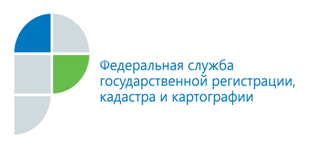 г. Барнаул11  марта 2015 годаПресс-релизКадастровая палата сообщает жителям края о возможности самостоятельной подачи заявлений на государственный кадастровый учет через интернет-портал Росреестра в пункте приема-выдачи документов по адресу:
ул. А. Петрова 219а, г. БарнаулФилиал ФГБУ «ФКП Росреестра» по Алтайскому краю (Кадастровая палата) сообщает о новой возможности получения государственных услуг в электронном виде. В феврале 2015 года в пункте приема-выдачи документов Кадастровой палаты, расположенном по адресу: ул. А. Петрова 219а, г. Барнаул, оборудовано рабочее место для осуществления приема заявлений на государственный кадастровый учет объектов недвижимости через интернет-портал Росреестра. В тоже время, специалисты Филиала обращают внимание граждан, 
что воспользоваться данной услугой для подачи документов на государственный кадастровый учет возможно только при наличии электронной цифровой подписи 
у заявителя.Пресс-службафилиала ФГБУ «ФКП Росреестра» по Алтайскому крают.:28-28-92fgu22_press2@u22.rosreestr.ru